PORTARIA Nº 65/2023Data: 1º de março de 2023Nomeia o senhor Daniel Tadeu de Souza Santos para o cargo de Assessor Parlamentar II.O Excelentíssimo Senhor Iago Mella, Presidente em Exercício da Câmara Municipal de Sorriso, Estado de Mato Grosso, no uso de suas atribuições Legais e,‘Considerando o disposto no art. 48 da Lei Complementar nº 270/2017.		RESOLVE:		Art. 1º - Nomear o Senhor Daniel Tadeu De Souza Santos portador do RG nº *******3 SSP/SP e CPF nº ***.***.***-07, residente e domiciliado na cidade Sorriso - MT, para exercer o cargo de Assessor Parlamentar II, no gabinete do Vereador Diogo Kriguer, lotando-o no Quadro dos Cargos de Provimento em Comissão.		Art. 2º - Esta Portaria entra em vigor nesta data.Câmara Municipal de Sorriso, Estado de Mato Grosso, em 1º de março de 2023.IAGO MELLAPresidenteREGISTRE-SE, PUBLIQUE-SE, CUMPRA-SE. 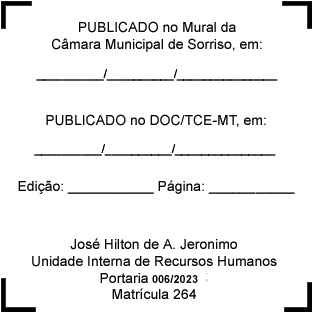 